Ο ΠΡΟΣΦΕΡΩΝ[Σφραγίδα-Υπογραφή]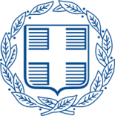 ΕΛΛΗΝΙΚΗ ΔΗΜΟΚΡΑΤΙΑΠΕΡΙΦΕΡΕΙΑ ΗΠΕΙΡΟΥ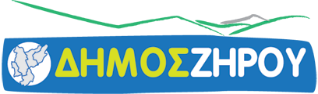 Στοιχεία Προσφέροντα:Επωνυμία:Ταχυδρομική. Διεύθυνση:Τηλέφωνο:Fax:Email: Υπεύθυνος για τη Προσφορά:Ημερομηνία Σύνταξης:ΦΥΛΛΟ ΣΥΜΜΟΡΦΩΣΗΣ ΦΥΛΛΟ ΣΥΜΜΟΡΦΩΣΗΣ ΦΥΛΛΟ ΣΥΜΜΟΡΦΩΣΗΣ ΦΥΛΛΟ ΣΥΜΜΟΡΦΩΣΗΣ ΦΥΛΛΟ ΣΥΜΜΟΡΦΩΣΗΣ Α/ΑΠΕΡΙΓΡΑΦΗΑΠΑΙΤΗΣΗΑΠΑΝΤΗΣΗΠΑΡΑΤΗΡΗΣΕΙΣ/ΠΑΡΑΠΟΜΠΕΣΟΜΑΔΑ Α: Υπόγειοι ΚάδοιΟΜΑΔΑ Α: Υπόγειοι ΚάδοιΟΜΑΔΑ Α: Υπόγειοι ΚάδοιΟΜΑΔΑ Α: Υπόγειοι ΚάδοιΟΜΑΔΑ Α: Υπόγειοι Κάδοι1Υπόγειο ΤμήμαΌπως αναλυτικά ορίζονται στην σχετική μελέτη της διακήρυξης (παρ. 2.1.1 Μελέτης)ΝΑΙ2Υπέργειο Τμήμα Όπως αναλυτικά ορίζονται στην σχετική μελέτη της διακήρυξης (παρ. 2.1.2 Μελέτης)ΝΑΙ3Λοιπές Τεχνικές Απαιτήσεις Όπως αναλυτικά ορίζονται στην σχετική μελέτη της διακήρυξης (παρ. 2.1.3 Μελέτης)ΝΑΙ4Στοιχεία Τεχνικής ΠροσφοράςΌπως αναλυτικά ορίζονται στην σχετική μελέτη της διακήρυξης (παρ. 2.1.4 Μελέτης)ΝΑΙΟΜΑΔΑ Β: Ανυψωτικός Υδραυλικός ΓερανόςΟΜΑΔΑ Β: Ανυψωτικός Υδραυλικός ΓερανόςΟΜΑΔΑ Β: Ανυψωτικός Υδραυλικός ΓερανόςΟΜΑΔΑ Β: Ανυψωτικός Υδραυλικός ΓερανόςΟΜΑΔΑ Β: Ανυψωτικός Υδραυλικός Γερανός5Τεχνικές Απαιτήσεις ΓερανούΌπως αναλυτικά ορίζονται στην σχετική μελέτη της διακήρυξης (παρ. 2.2.1 Μελέτης)ΝΑΙ6Στοιχεία Τεχνικής ΠροσφοράςΌπως αναλυτικά ορίζονται στην σχετική μελέτη της διακήρυξης (παρ. 2.2.2 Μελέτης)ΝΑΙ